Name the 3-D figure that the net represents and find the surface area of the 3-D figure.Find the area of each shape in the net and add these areas together.  Make sure that you write down any formula that you use and neatly show your work.1.  Name:  _________________________  Total Surface Area:  ______________                                                                            (include correct label)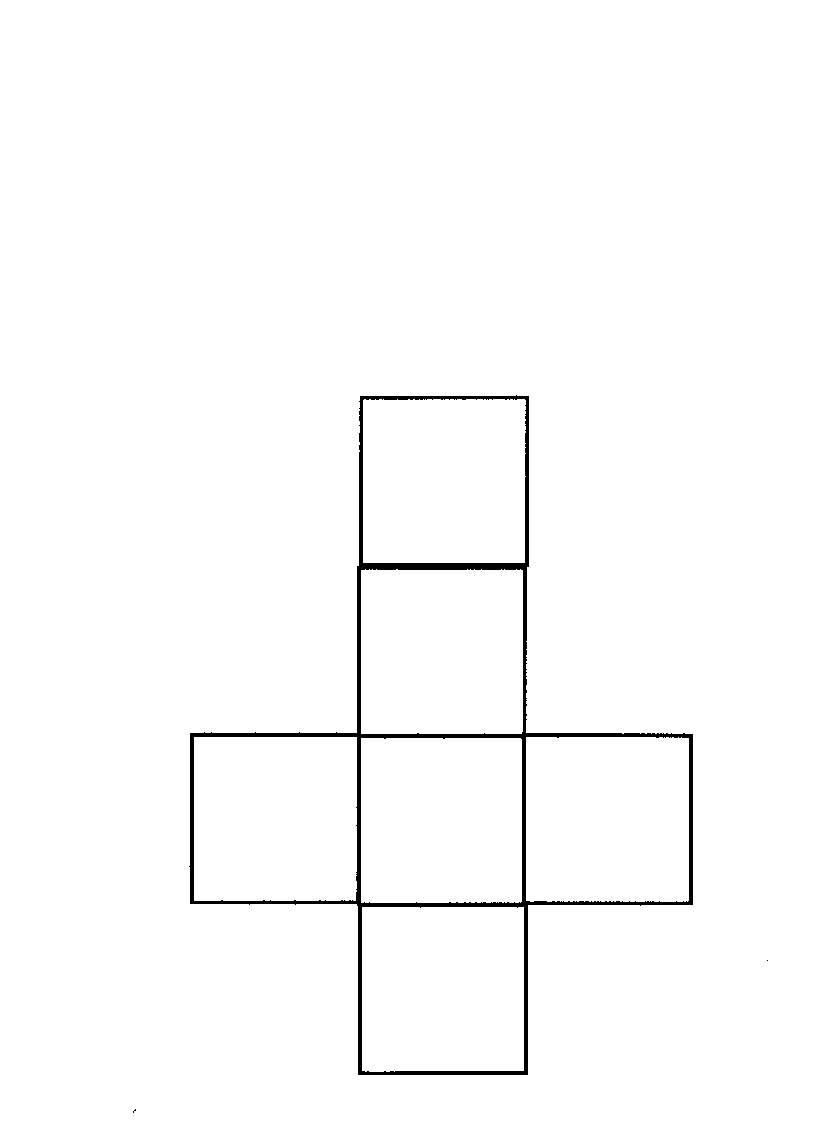 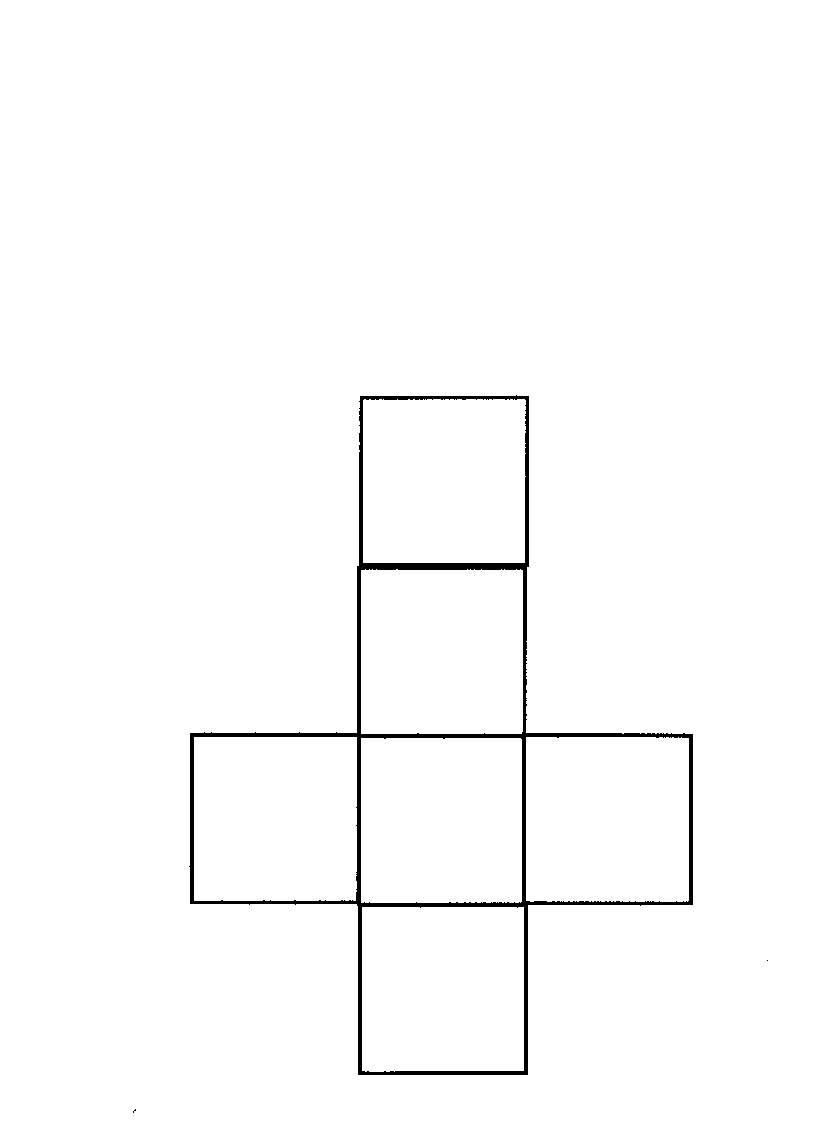 2.  Name:  _________________________  Total Surface Area:  ______________                                                                           							 (include correct label)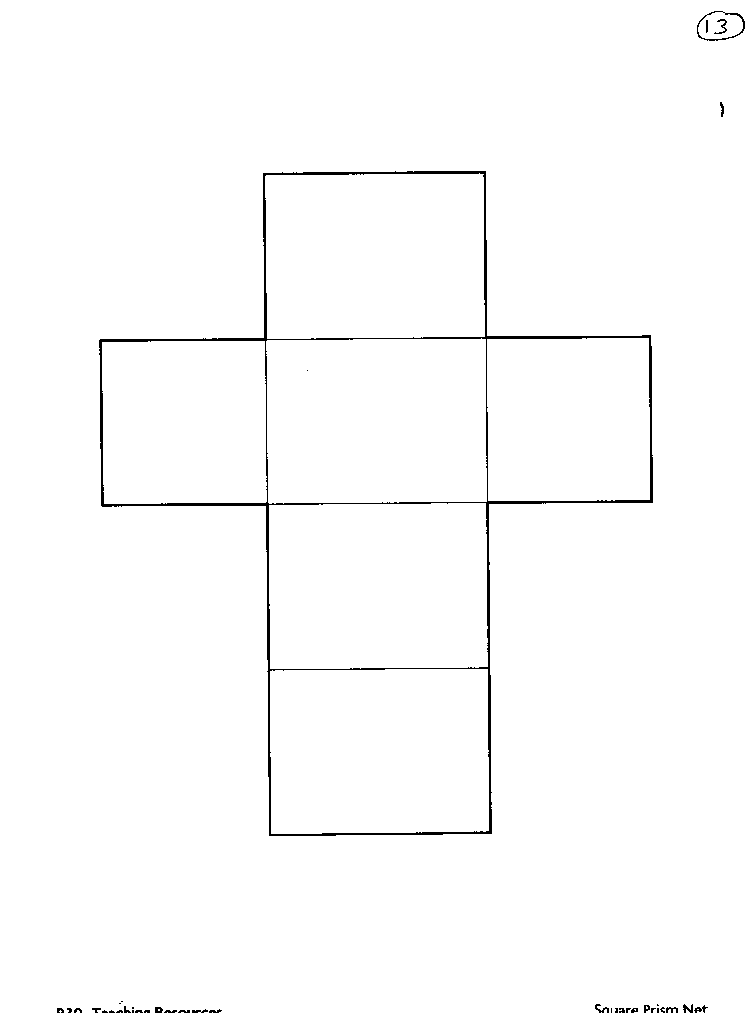 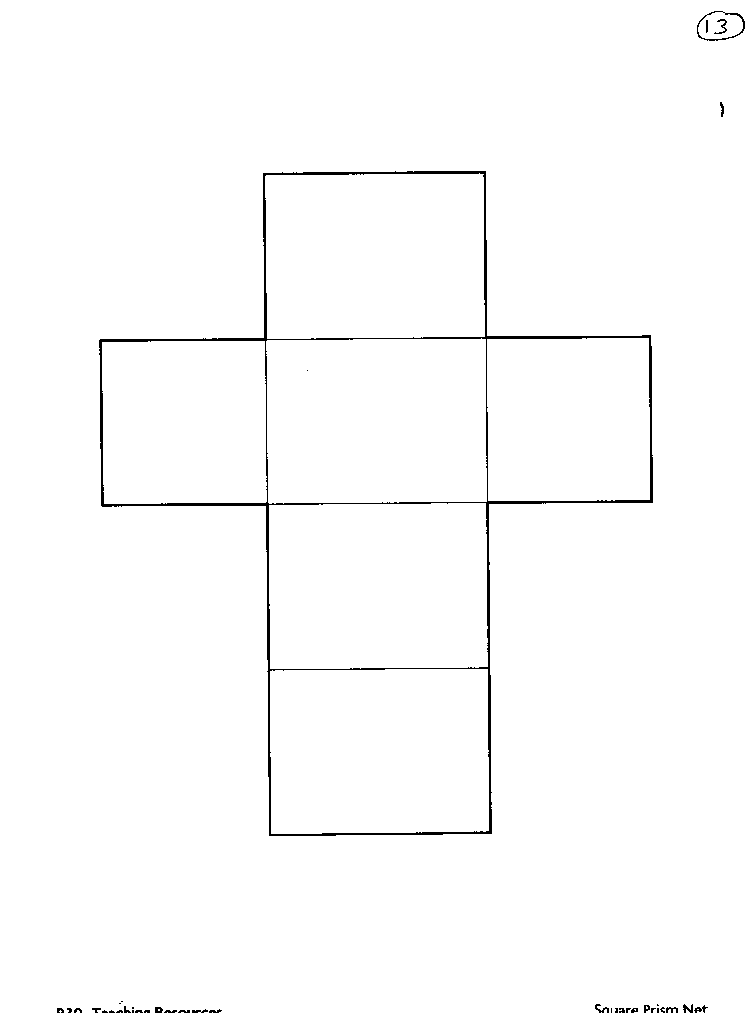 3.  Name:  _________________________  Total Surface Area:  ______________                                                                           							 (include correct label)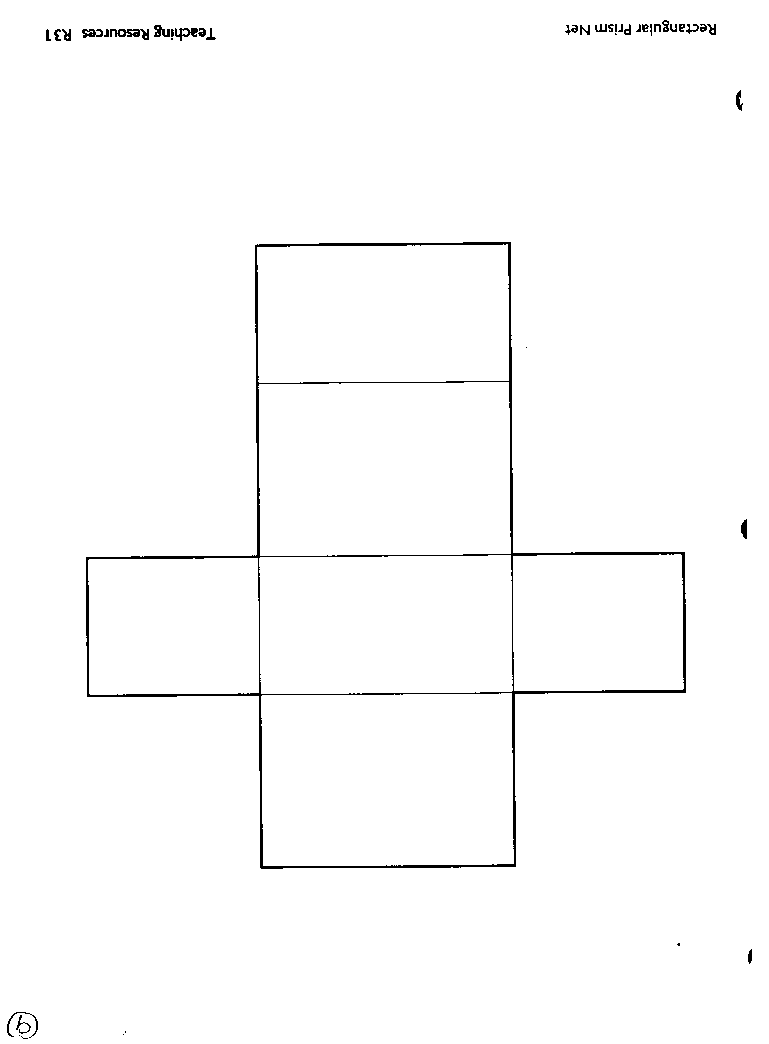 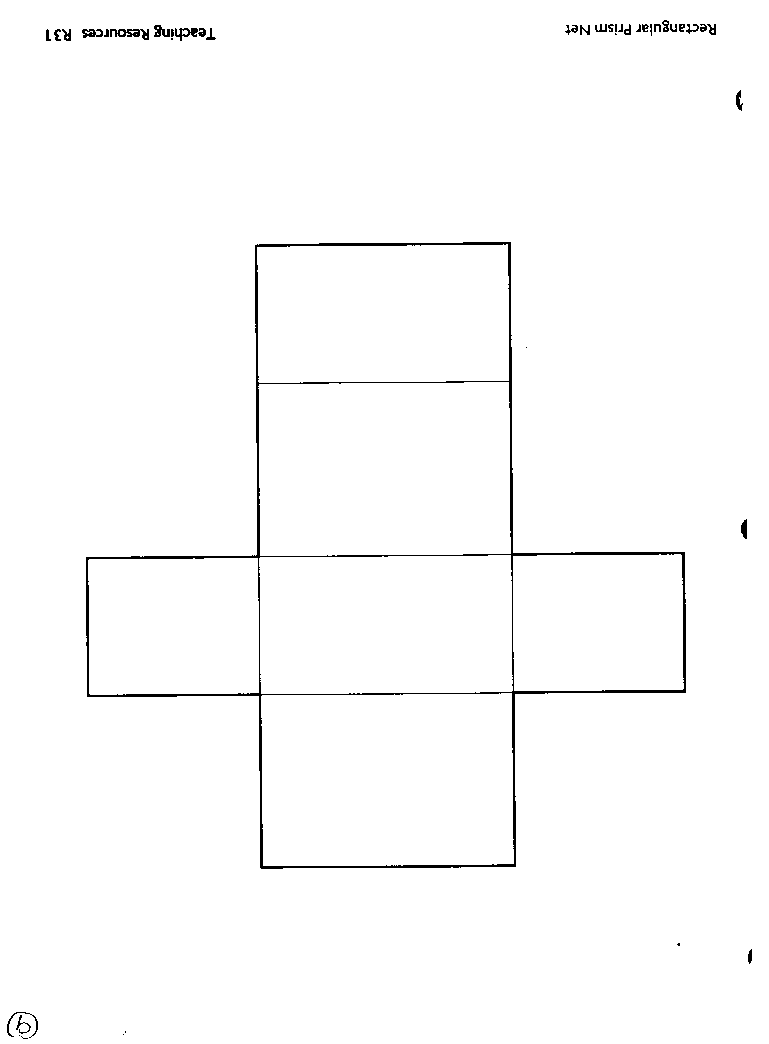 4.  Name:  _________________________  Total Surface Area:  ______________                                                                           							 (include correct label)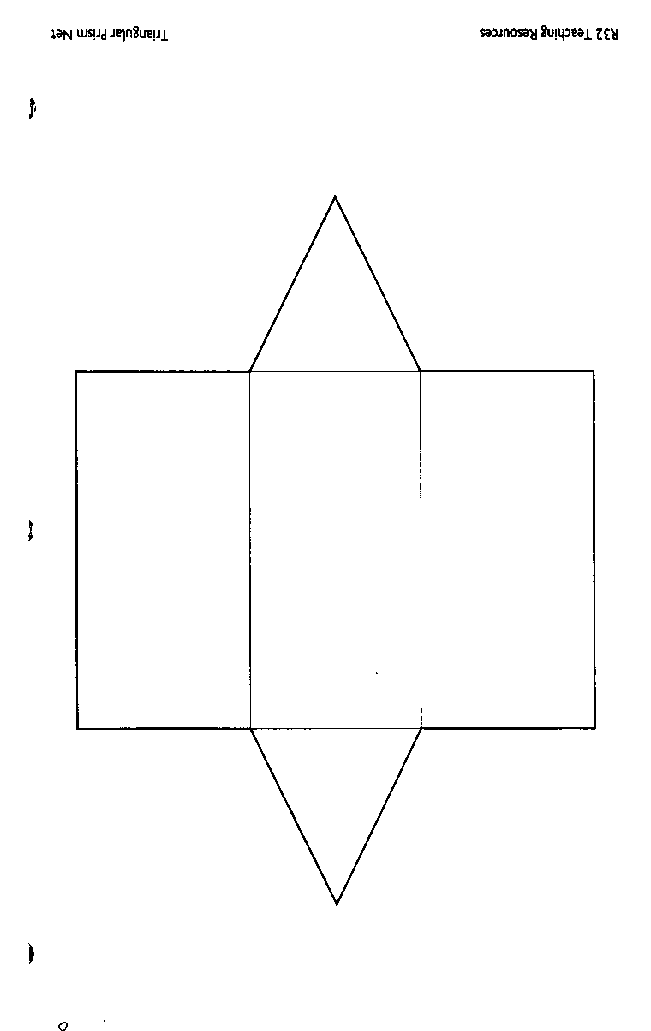 5.  Name:  _________________________  Total Surface Area:  ______________                                                                           							(include correct label)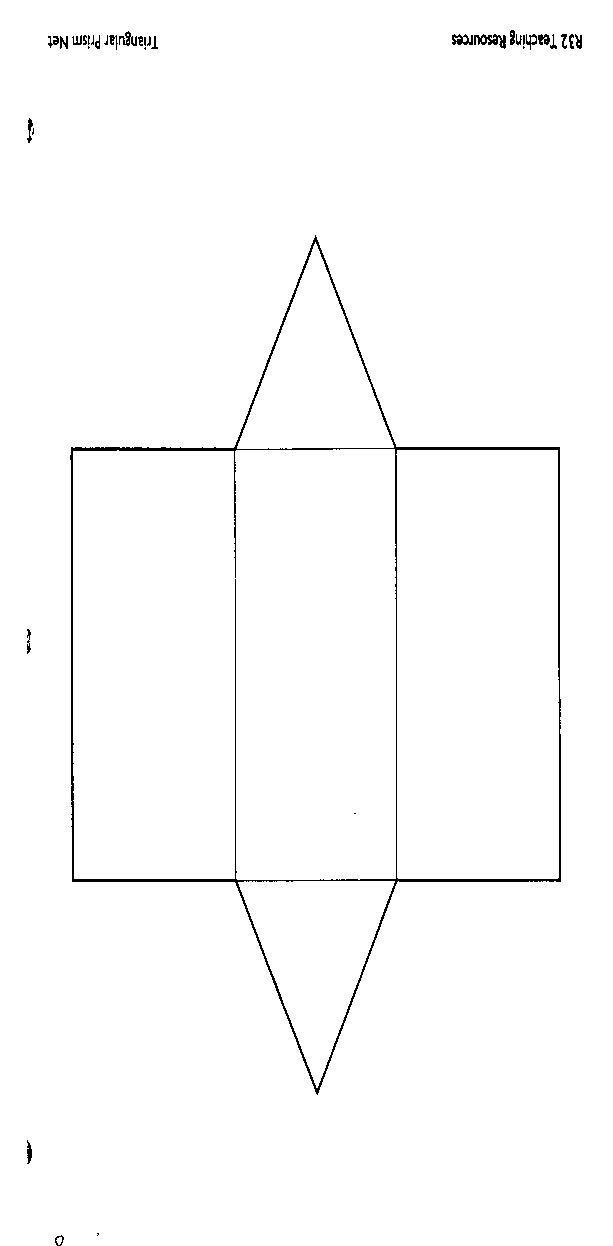 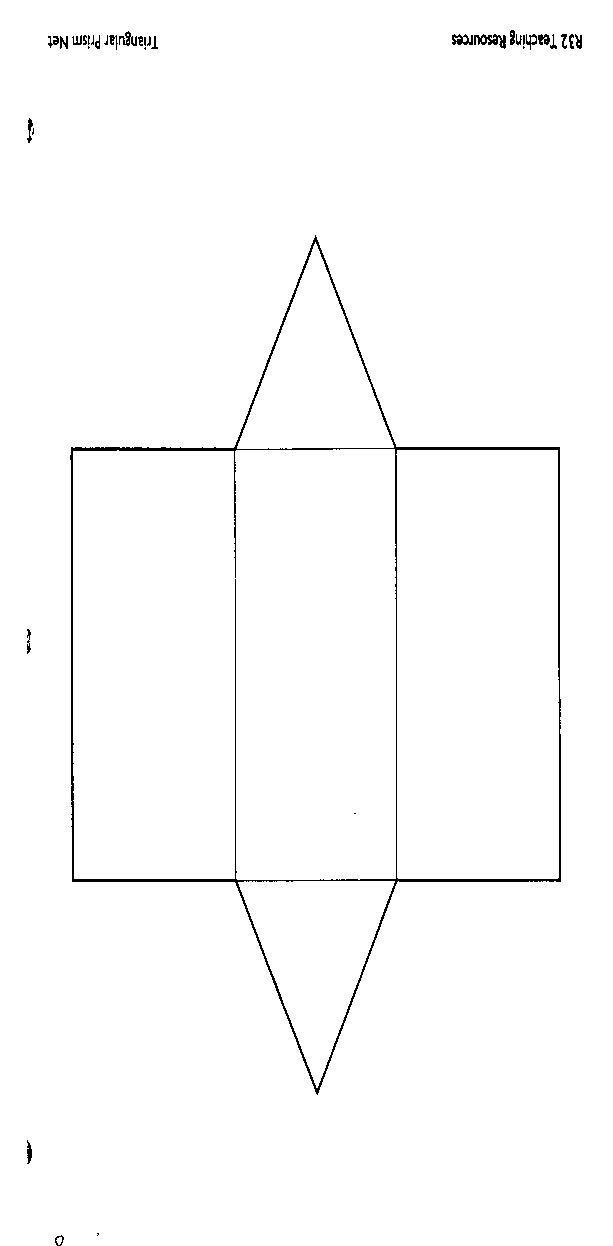 6.  Name:  _________________________  Total Surface Area:  ______________                                                                           							 (include correct label)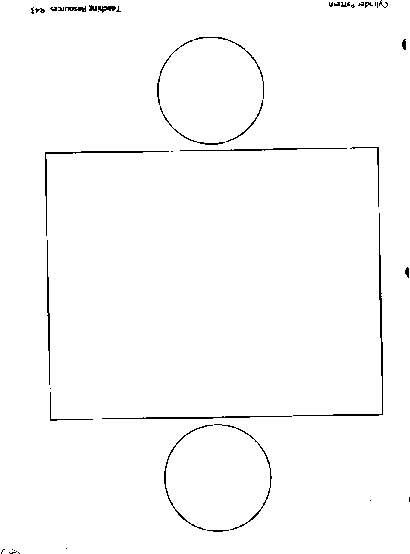 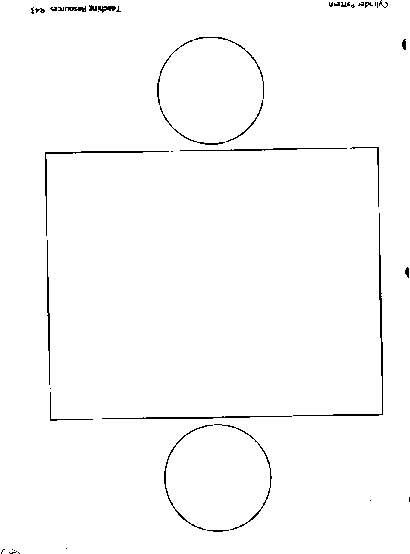 7.  Name:  _________________________  Total Surface Area:  ______________                                                                          							(include correct label)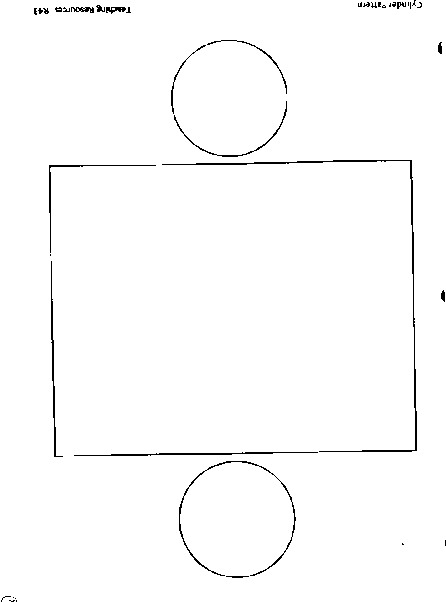 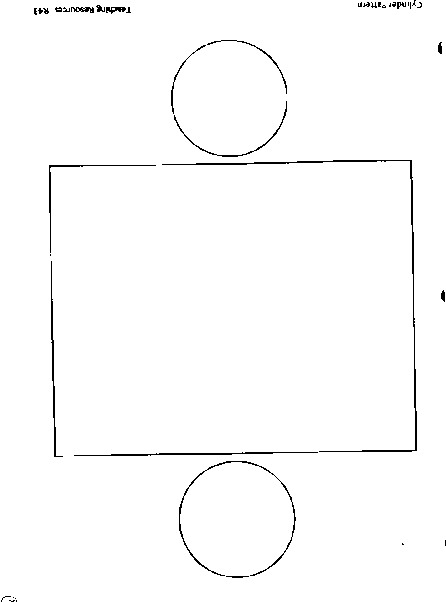 8.  Name:  _________________________  Total Surface Area:  ______________                                                                          							 (include correct label)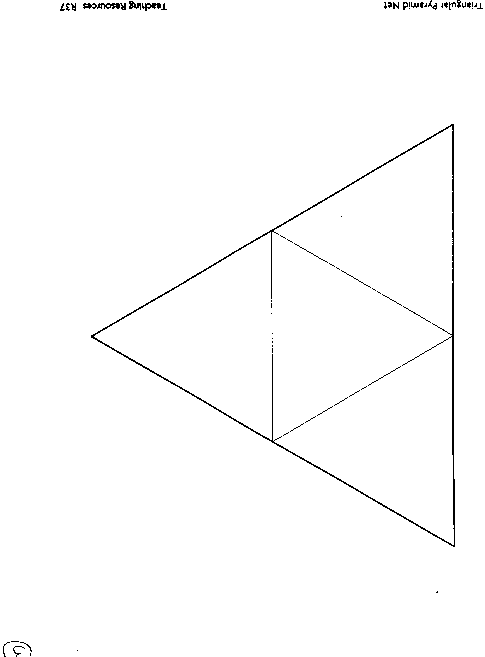 9.  Name:  _________________________  Total Surface Area:  ______________                                                                          							 (include correct label)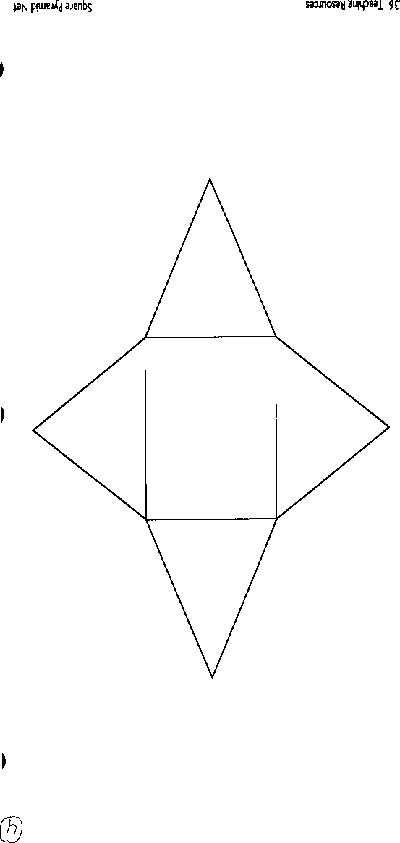 